Public Service Commission of South Carolina 101 Executive Center Dr., Suite 100Columbia, SC 29210* Required Fields Date: *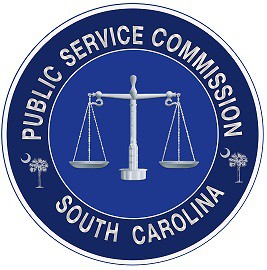 Letter of ProtestDocket No.Phone: 803-896-5100Fax: 803-896-5199www.psc.sc.gov Save as PDF file and Email form to: contact@psc.sc.govName *Mailing Address *City, State Zip *	, 		Phone *   	 E-mail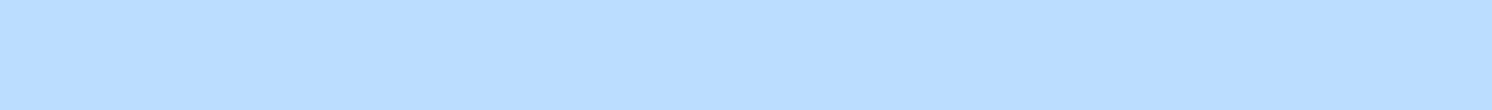 Signature Required:Page 1 of 1